девочка с шарами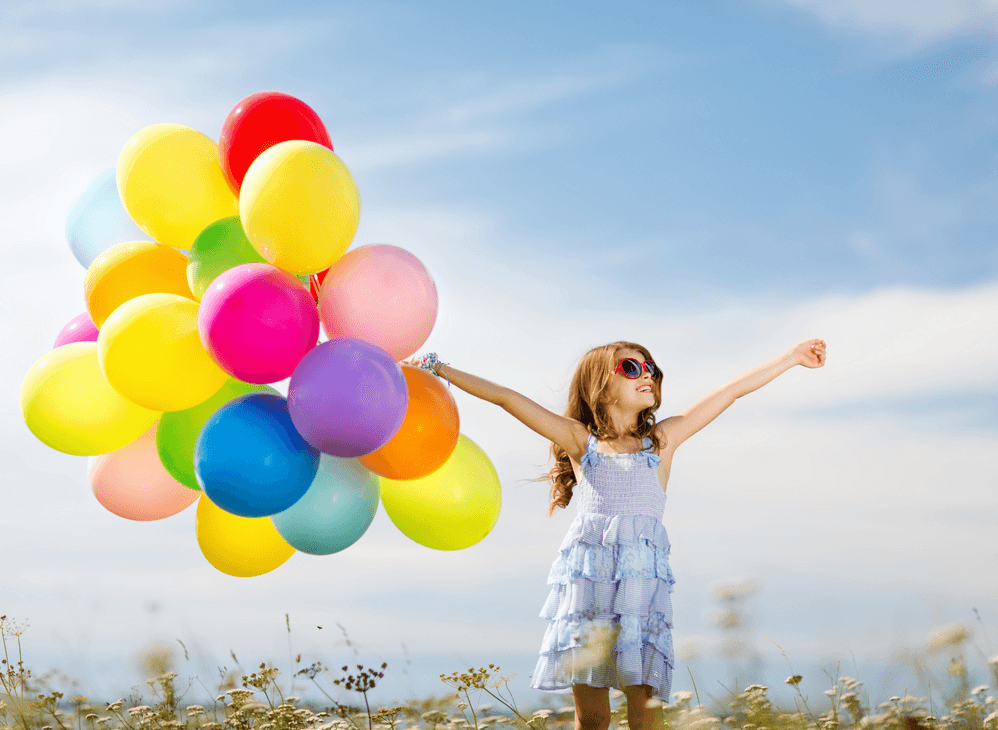  веселое фото0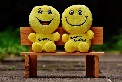 счастье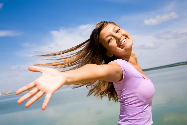 смайлик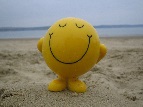 беззаботное детство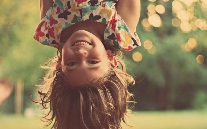  позитив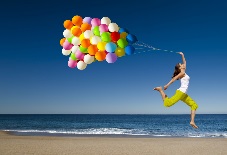  свобода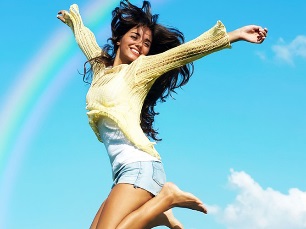  желтый шарик смайл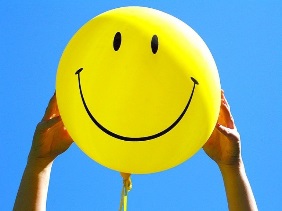  счастливая семья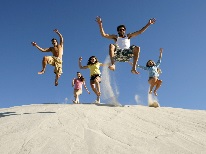  радость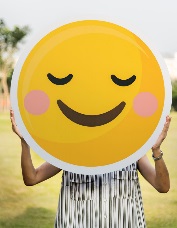  позитивное фото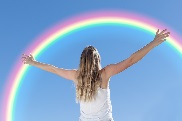  девушка улыбается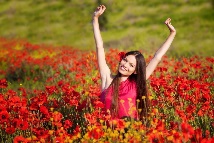  веселый цветочек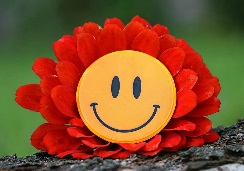  красивая девушка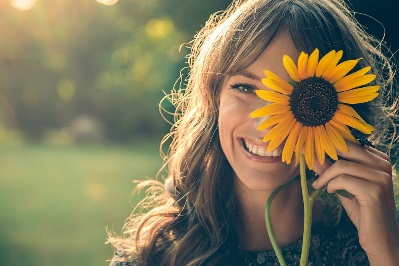  счастье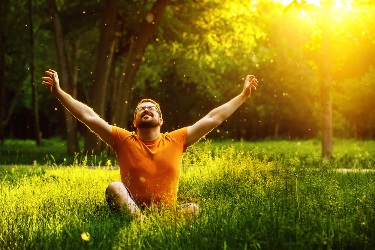   желтые цветы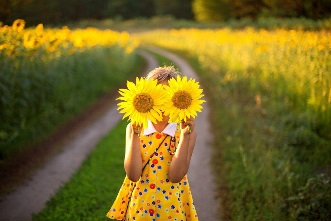  ребенок радуется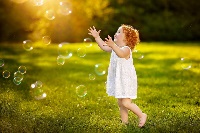  девочка веселится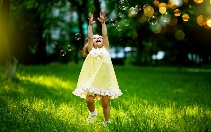  свобода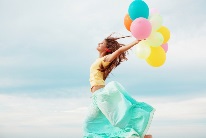  счастье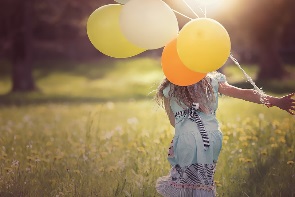  позитив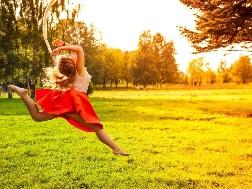  девушка в поле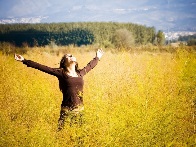  Радость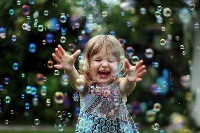 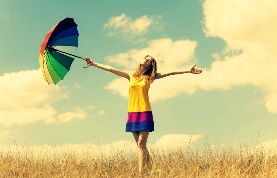  девочка смеется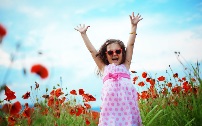  ребенок балуется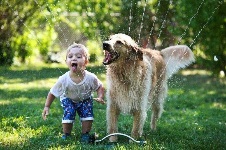  детская улыбка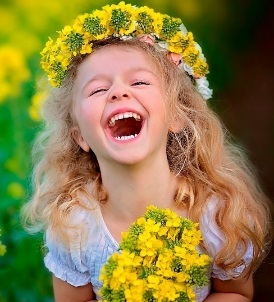  веселая пара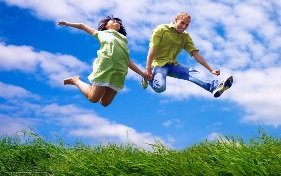  позитив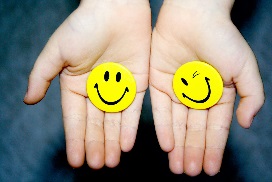  свобода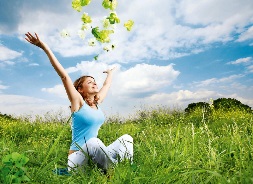  детство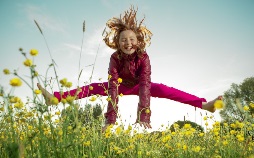  веселая компания на отдыхе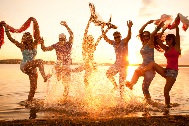  позитивная девушка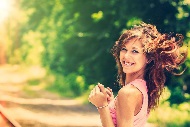  веселье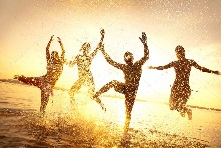  позитив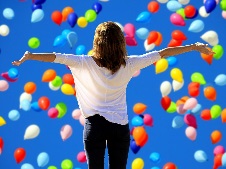  хорошие эмоции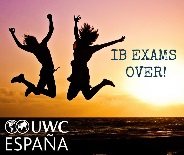  девушка и парень улыбаются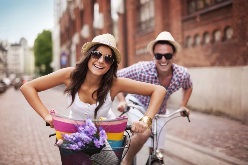  радость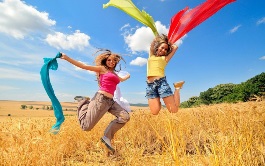  девочка надувает пузыри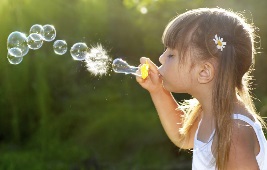  девушка в поле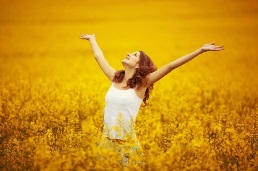  радуга в поле и девочка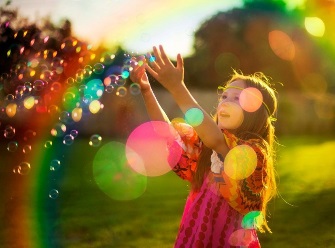  смешное животное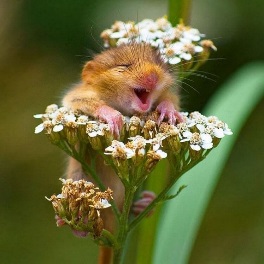  счастливая женщина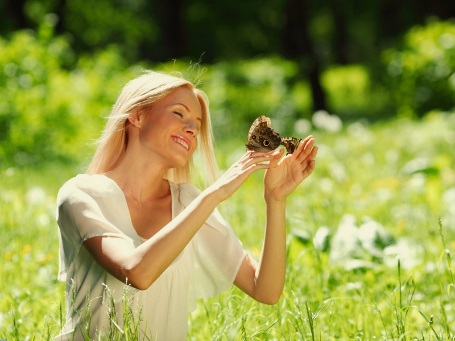  чувство свободы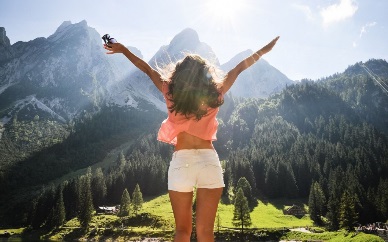  радостный ребенок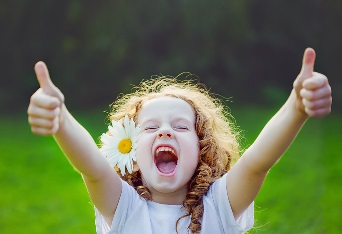  рыжая женщина улыбается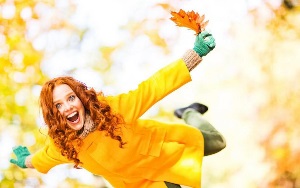  веселье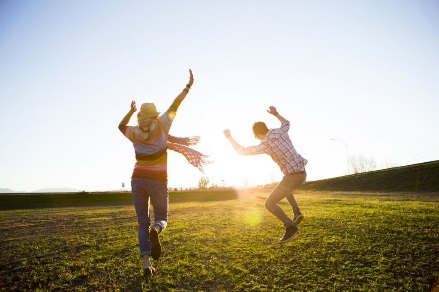  трепет 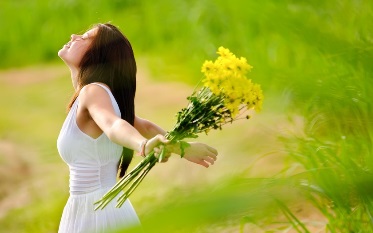  позитив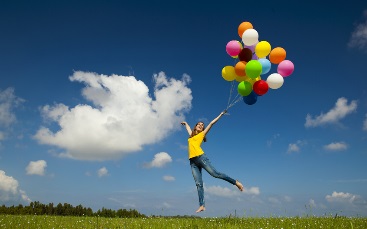  красивая девушка в поле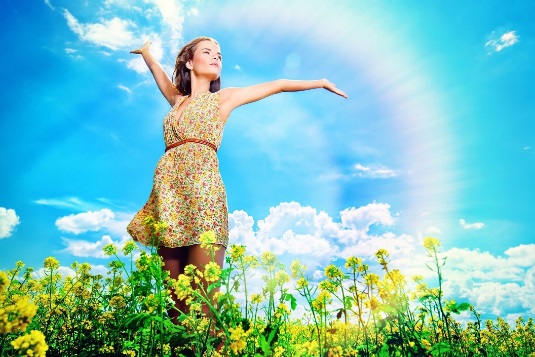  человек улыбается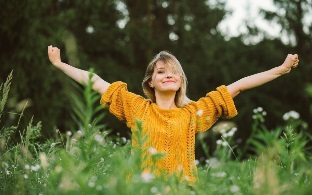  довольная женщина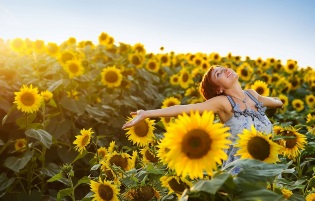  мужчина прыгает от счастья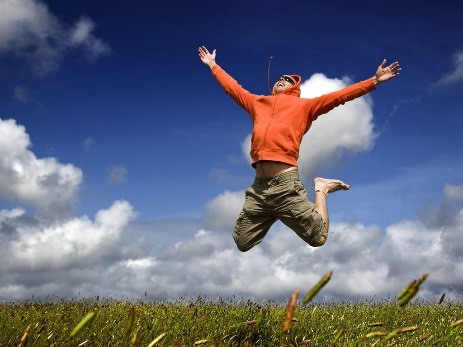  свобода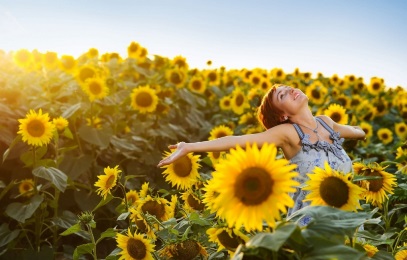  веселые люди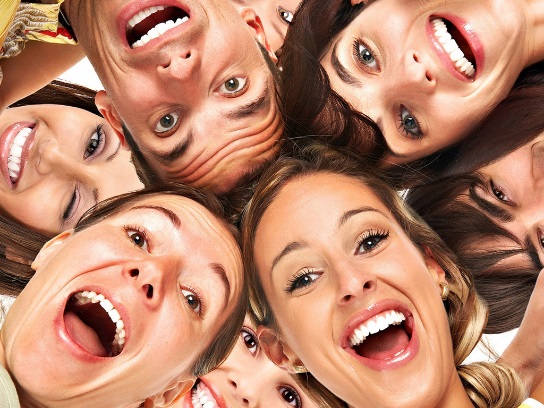  красивая улыбка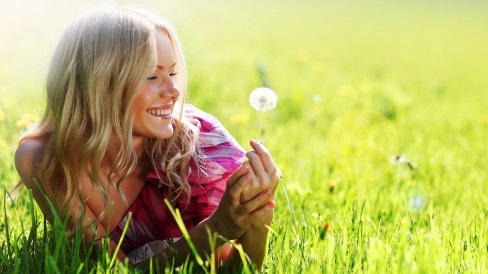  мечтательная девушка с шарами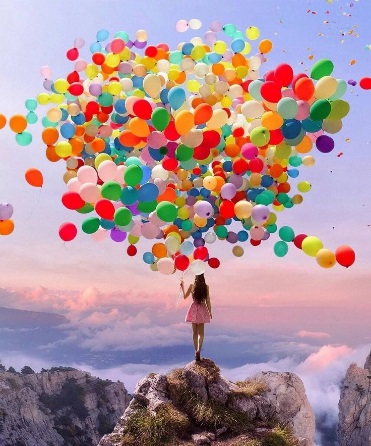  девочка смеется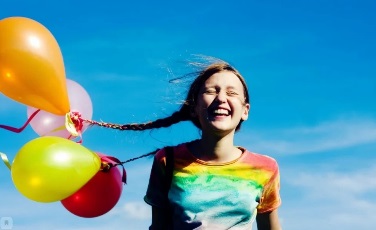  счастье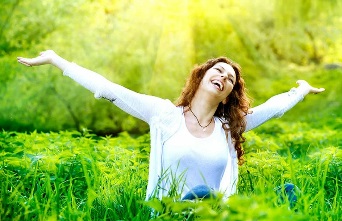  радостный малыш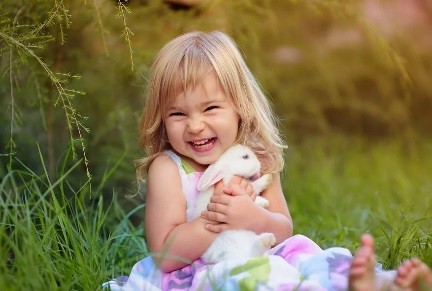 